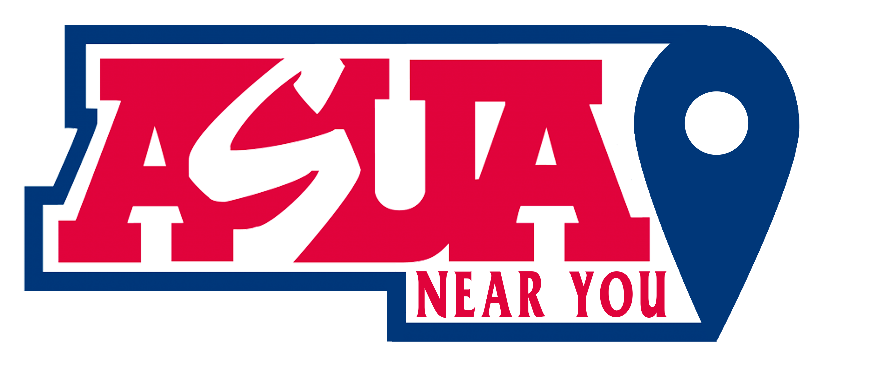 Meeting Agenda 01/10/2024Date: 01/10/2024
Time: 1:00 PM - 3:00 PM MST
Zoom Meeting ID: https://arizona.zoom.us/j/86405373442?from=addonRoll Call:Lori Bentley Law – PresidentMadissen Miller – EVPOwi Akpan - AVPAnnie CusterHeidi HopkinsApproval Of Minutes: Minutes from 12/15/23.Meeting Agenda:Pre-Meeting Retreat: IcebreakerSocial Media ReflectionVirtual Vision boardPast Business:Status of ASUA meeting involvementNew Business:LORI: Update from Caleb on Dean’s ListVisibility ProjectFocus on storiesAmy Kirby Sharing of PostBrave to instructorMADISSEN:Proposed social media club posting scheduleUpdate on Instagram adOWI:Students Interest in spotlight featureANNIEDo you want to resume your Instagram ad?Madissen—are you still looking into guest speakers?Let's make our ASUA-NY Teams chat the go-to place for our discussions and collaborations. Sharing our thoughts there not only fosters transparency but also allows everyone to benefit from the collective wisdom of the group.Run posts by me before posting on Facebook and Discord. Your Instagram is yours, and you’re free to post whenever.Anytime you post in Facebook and Discord, add it to the Content Calendar.Scheduling one-on-ones: Message me privately and suggest a few times we can meet in the weeks we do not have board meetings between 8-5PM on business days. Once a time is agreed upon, I'll send a calendar invite to your google calendar with a zoom link.Announcements:Adjournment:N/A